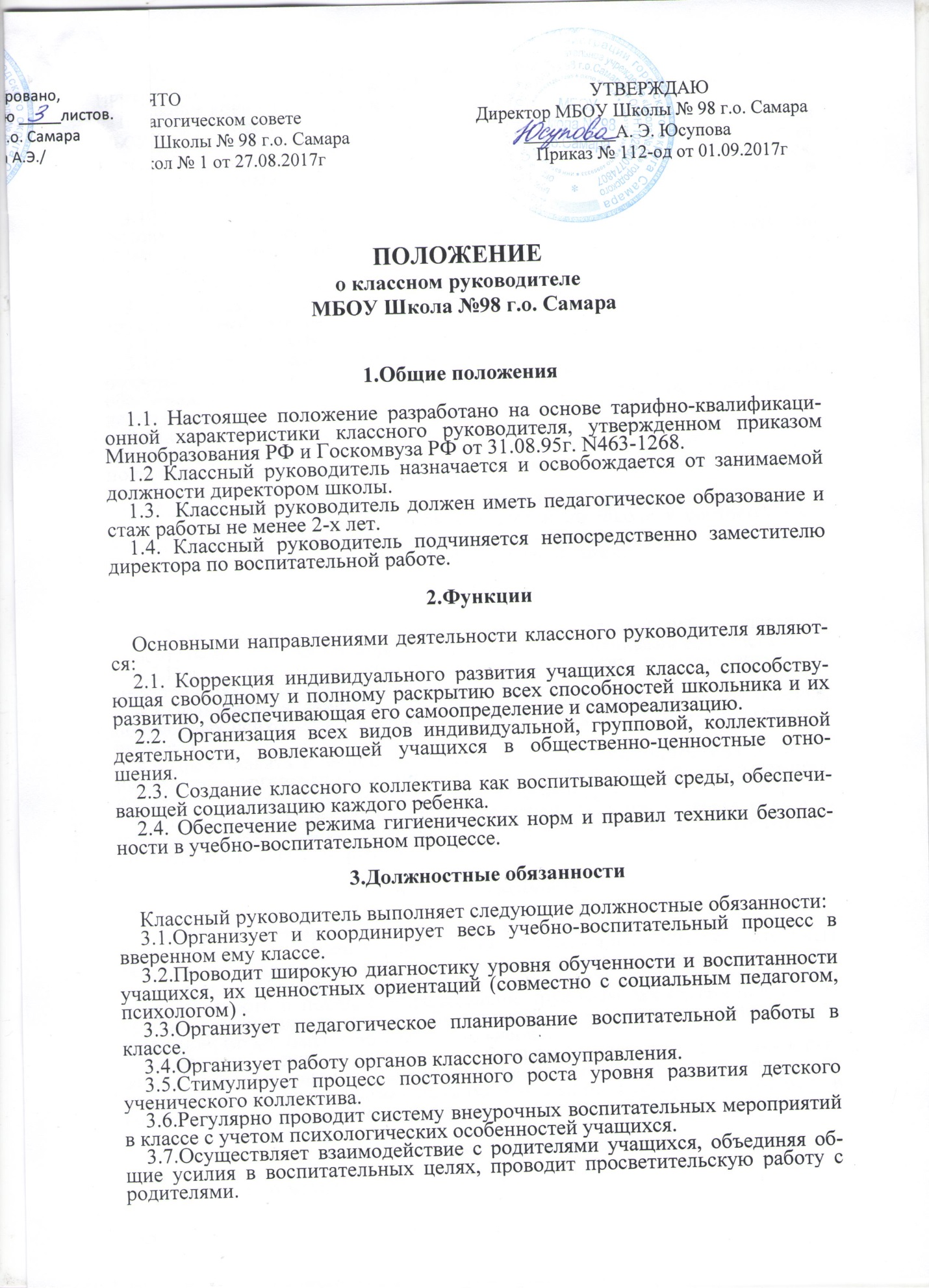 3.8.Регулярно проводит родительские собрания и индивидуальную работу с родителями по вопросам воспитания и образования учащихся, индивидуальные консультации по воспитанию детей.3.9.Ведет необходимую административную документацию класса (оформляет психолого-педагогическую характеристику класса, ведет журнал). Осуществляет контроль за ведением школьных дневников уч-ся, пишет личностные характеристики на учащихся, предоставляет справки о трудоустройстве уч-ся по окончании 9-х,11-х классов.3.10.По мере необходимости привлекает к индивидуальной работе с учащимися узких специалистов: психолога, соц.педагога, инспектора по делам несовершеннолетних, логопеда и др.3.11.Помогает педагогу - организатору в подготовке и проведении общешкольных мероприятий разного направления.3.12.Совместно с педагогом-организатором школы организует познавательный развлекательный досуг уч-ся в каникулы, выходные дни.3.13. Проводит профориентационную работу с учащимися.3.14.Выявляет малообеспеченные и нуждающиеся в  материальной поддержке семьи учеников своего класса, способствует их материальному обеспечению через систему социальной защиты населения, комитеты по делам семьи, материнства и детства.3.15.Следит за профессиональным регулярным медицинским осмотром уч-ся класса, способствует сохранению их здоровья (через контроль за выполнением режима школьников, соблюдением санитарно-гигиенических норм).3.16. Производит систему оздоровительных мероприятий для уч-ся.3.17.Организует дежурство уч-ся в классе и по школе в соответствии с Уставом школы и Правилами внутреннего распорядка.3.18.Участвует в заседаниях классных руководителей.4. Права4.1.Классный руководитель имеет право в пределах своей компетенции присутствовать на любых занятиях, проводимых с учениками его класса.4.2.Присутствовать на культурно-просветительских и оздоровительных мероприятиях, в которых заняты дети его класса.4.3.Пользоваться данными диагностики исследования личности ребенка, полученных психологами в целях коррекции эффективности воспитательного процесса.4.4.Представлять и защищать интересы уч-ся в административных  и общественных организациях разного уровня (комиссии отделов образования, комитета по делам семьи, материнства и детства и др.).4.5.Привлекать к дисциплинарной ответственности уч-ся своего класса за проступки, недостойное поведение в порядке, установленном Правилами внутреннего распорядка школы.5. Ответственность5.1.За неисполнение и ненадлежащее исполнение без уважительных причин Устава и Правил внутреннего распорядка школы, законных распоряжений администрации школы и иных локальных нормативных актов, должностных обязанностей, классный руководитель несет дисциплинарную ответственность в порядке, определенном трудовым законодательством. За грубое нарушение трудовых обязанностей в качестве дисциплинарного взыскания может быть применено увольнение.5.2.За применение, в том числе однократное, методов воспитания связанных с физическим или психическим насилием над личностью учащегося, классный руководитель может быть освобожден от занимаемой должности в соответствии с трудовым законодательством и законом РФ "Об образовании".6. Должностные взаимоотношенияКлассный руководитель:6.1. Самостоятельно планирует свою работу на каждый учебный год и на каждую учебную четверть. План работы утверждается директором школы по согласованию с заместителем директора по воспитательной работе.6.2. Согласует свой план воспитательной работы с общешкольным планом и с действиями других классных руководителей.6.3. Получает необходимую информацию нормативно-правового и организационного характера от заместителя директора школы воспитательной работе.7. Задачи заседаний классных руководителейВ работе  заседаний классных руководителей в различных видах деятельности предполагается решение следующих задач:7.1. Изучение нормативной и методической документации по вопросам воспитания.7.2. Отбор содержания и составление программ и планов воспитательной работы с учетом вариативности и разноуровневости.7.3.Утверждение и корректировка  дат внеклассных мероприятий.7.4.Ознакомление с анализом  состояния воспитательной работы по итогам внутришкольного контроля.7.5.Работа с обучающимися  по соблюдению норм и правил поведения, техники безопасности во время проведения  внеклассных мероприятий, разработка соответствующих инструкций, охрана здоровья.7.6.Организация открытых внеклассных мероприятий  по определенной тематике.7.7.Изучение современных форм организации воспитательного процесса7.8.Ознакомление с методическими разработками  различных авторов, ознакомления с материалами курсовой подготовки классных руководителей7.9.Организация и проведение предметных декад, вопросы состояния внеклассной работы  по предметам с обучающимися (факультативы, кружки).8. Функции заседаний классных руководителейРабота заседаний  организуется  на основе планирования, отображающего план воспитательной работы школы.9. Права и обязанности классных руководителей9.1. Каждый  классный руководителей обязан участвовать в заседаниях и практических семинарах.9.2. Принимать участие  в разработке  общешкольных, коллективных, творческих дел, обсуждении различных проблем, связанных с деятельностью классных руководителей.9.3. Знакомство с новыми методиками.	9.4. Классному руководителю необходимо  знать тенденции  развития методов воспитании, знать 273 Федеральный закон «Об образовании в Российской Федерации» нормативные документы, владеть основами самоанализа педагогической деятельности.10. Организация деятельности 10.1.  Совещанием руководит  зам. директора по воспитательной работе.10.2 Заседание  классных руководителей  проводится один раз в четверть, практический семинар  с организацией тематических открытых внеклассных мероприятий - 1 раз в год; заседания  классных руководителей  оформляются  о виде  протоколов.